САНКТ-ПЕТЕРБУРГСКИЙ ПОЛИТЕХНИЧЕСКИЙ УНИВЕРСИТЕТ ПЕТРА  ВЕЛИКОГООтчет по лабораторной работе №3«Статическая и динамическая задачи о деформации балки»Выполнила:студентка 3-го курсакафедры «Теоретическая механика»Сизова Е.А.Проверил:Ле-Захаров С.А.Санкт-Петербург, 2015 гСОДЕРЖАНИЕ1. Постановка задачи………................................................................................ 32. Выполнение расчетов в ABAQUS ................................................................. 4 3. Результаты......................................................................................................... 5 4. Выводы.............................................................................................................. 17Постановка задачиДана стальная балка(Рис.1). Необходимо решить следующие задачи:Найти перемещения интересующих нас точек (A и B) по оси OY, вызванных действием заданной статической нагрузки. Построить эпюры перемещения.Найти собственные частоты и собственные формы колебаний.После статической нагрузки, убрать нагрузку с балки. Найти в разные моменты времени формы колебаний балки. Построить график изменения координат точек во времени.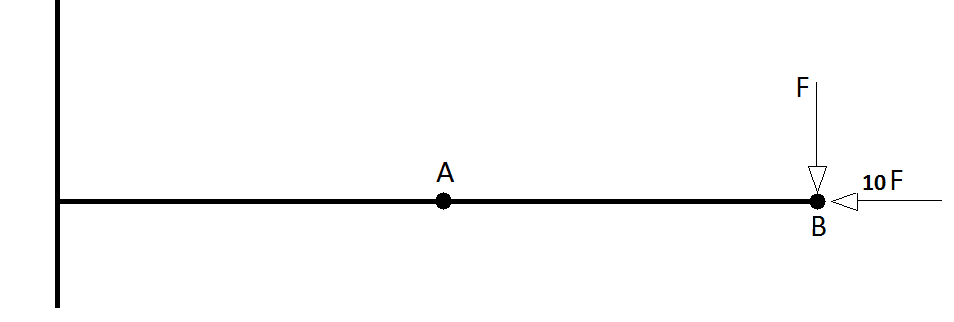 Рис. 1. Схема балки.Исходные данные: L = 1 м – длина балки;a = b = 0.03 м – размеры торца балки;E = 2.1 * 1011 – модуль Юнга для стали; = 0.3 – коэффициент Пуассона для стали;F = 1000 Н – сила, приложенная к точке В;Левый край – консоль (жесткая заделка).Выполнение расчётов в ABAQUSПервый пункт будем рассматривать сначала для случая, когда балка представлена как 2D объект с прямоугольным профилем, затем рассмотрим этот пункт для 3D объекта и сравним результаты. На Рис. 2. представлена конечно-элементная модель для 3D объекта(балки).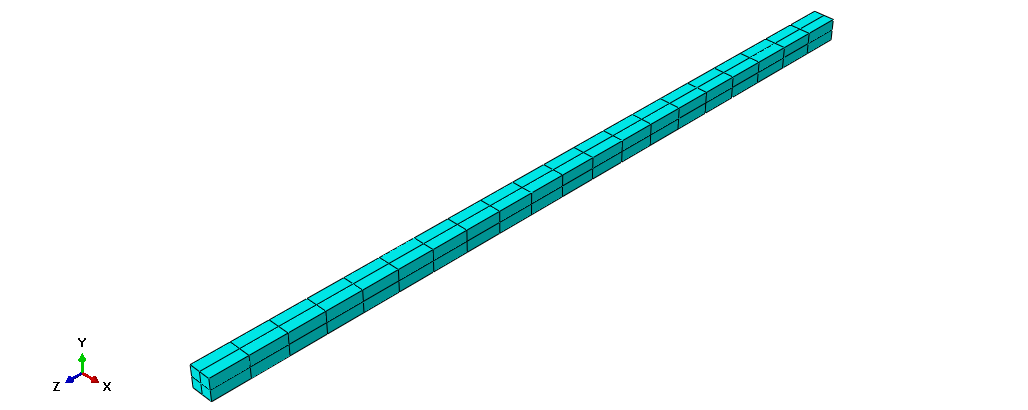 Рис. 2. Конечно-элементная модель 3D балки.Таблица 1. Количество точек(NE) и количество элементов(Nn) в разбиении балки.РезультатыПеремещения точек А и В, эпюры перемещений.Таблица 2. Значения перемещения точек А и В.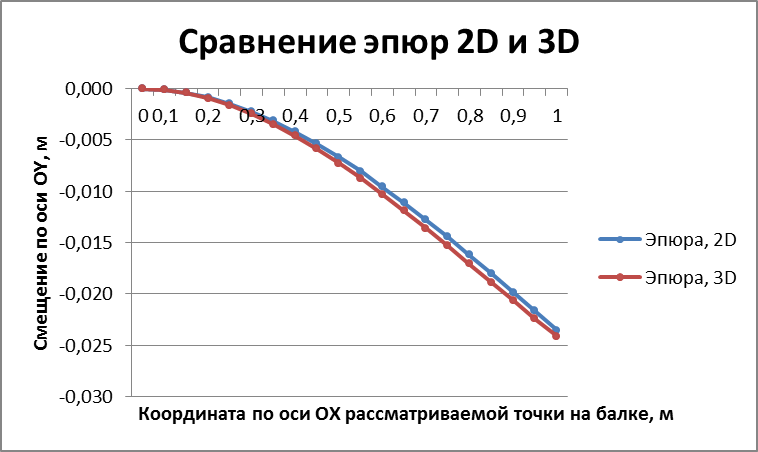 График 1. Эпюры перемещений.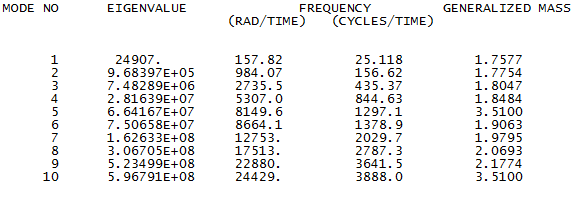 Собственные частоты и собственные формы колебанийТаблица 3. Собственные частоты колебаний в случае 2D-объекта.На Рис. 3.1 – 3.10 Представлены собственные формы. колебаний для первых 10 собственных частот.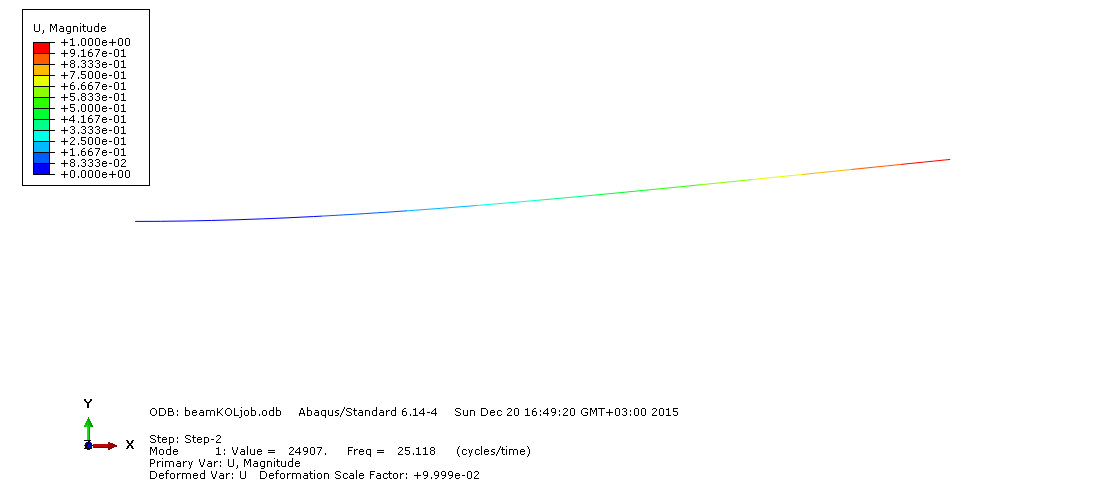 Рис. 3.1 Собственная форма, соответствующая первой собственной частоте(157.82 рад/с).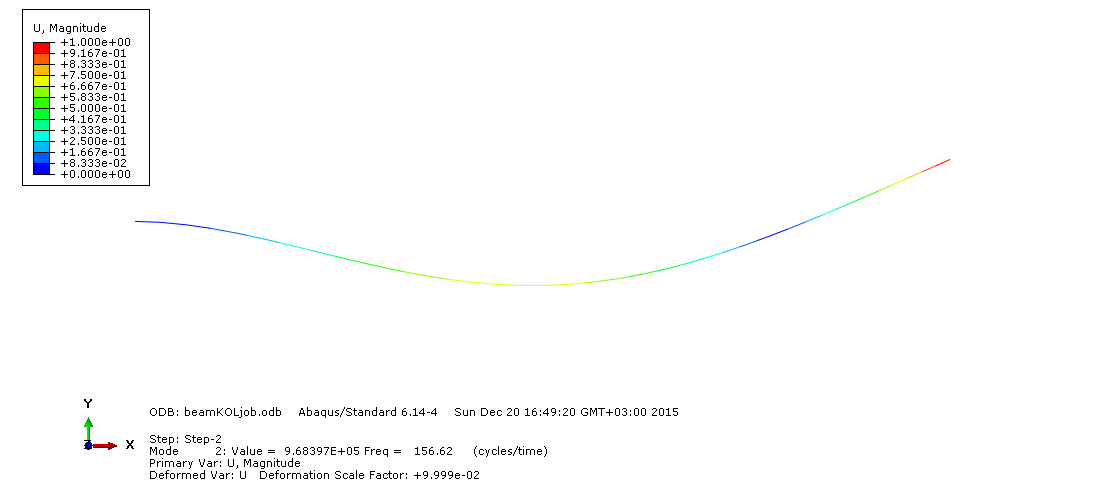 Рис. 3.2 Собственная форма, соответствующая второй собственной частоте(984.07 рад/с).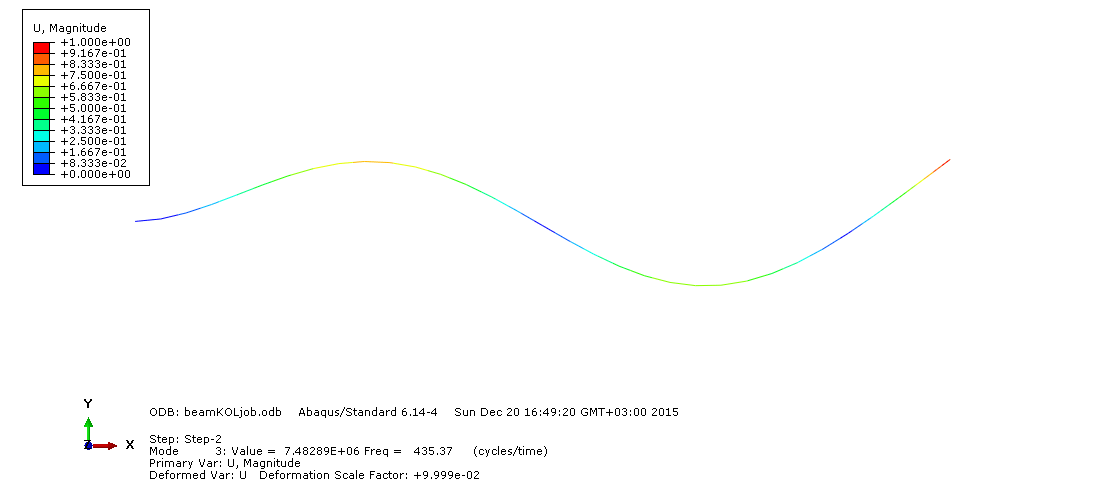 Рис. 3.3 Собственная форма, соответствующая третьей собственной частоте(2735.5 рад/с).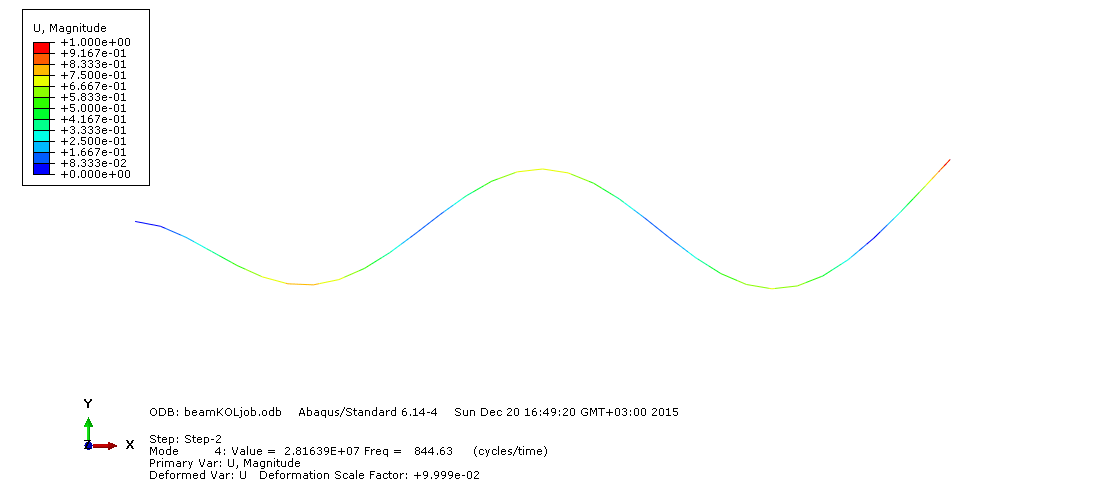 Рис. 3.4 Собственная форма, соответствующая четвертой собственной частоте(5307 рад/с).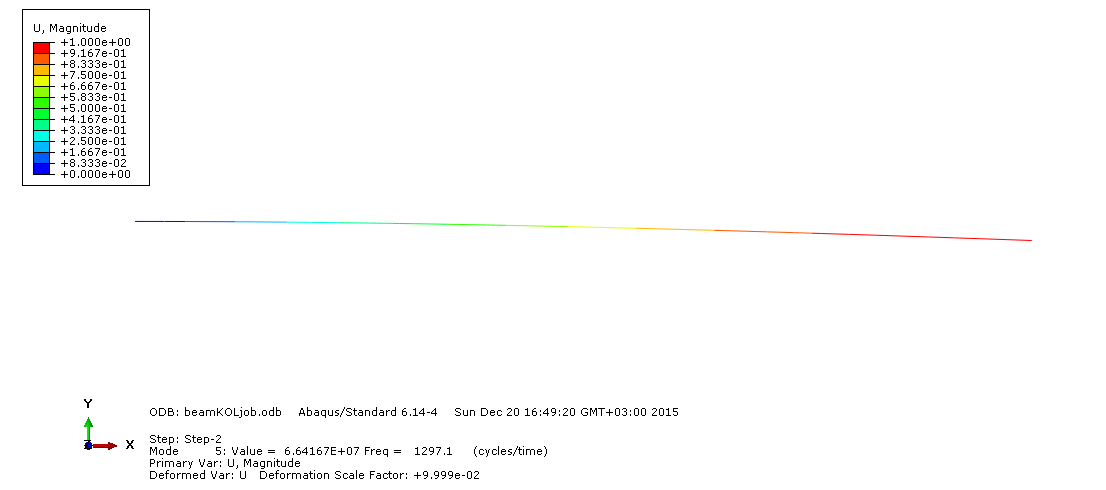 Рис. 3.5 Собственная форма, соответствующая пятой собственной частоте(8149.6 рад/с).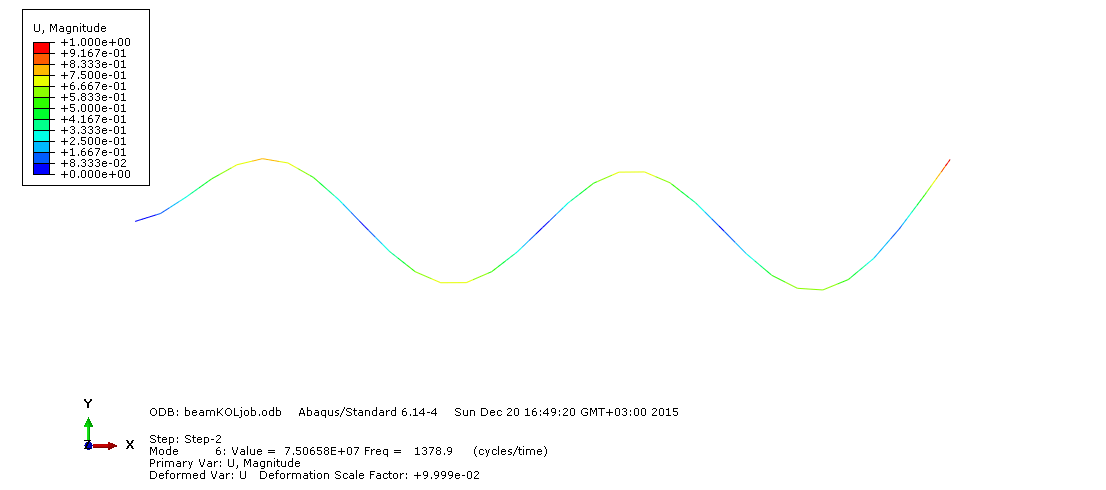 Рис. 3.6 Собственная форма, соответствующая шестой собственной частоте(8664.1 рад/с).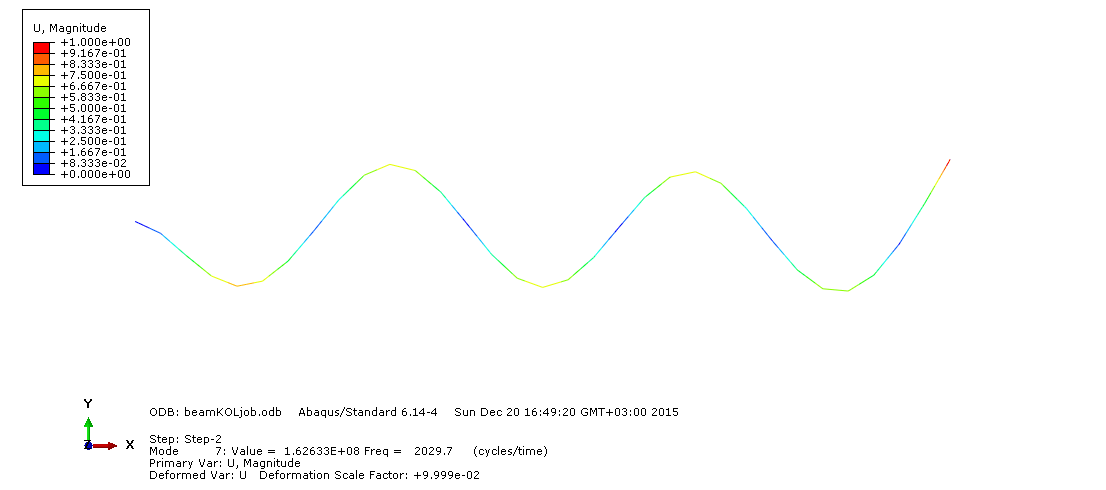 Рис. 3.7 Собственная форма, соответствующая седьмой собственной частоте(12753 рад/с).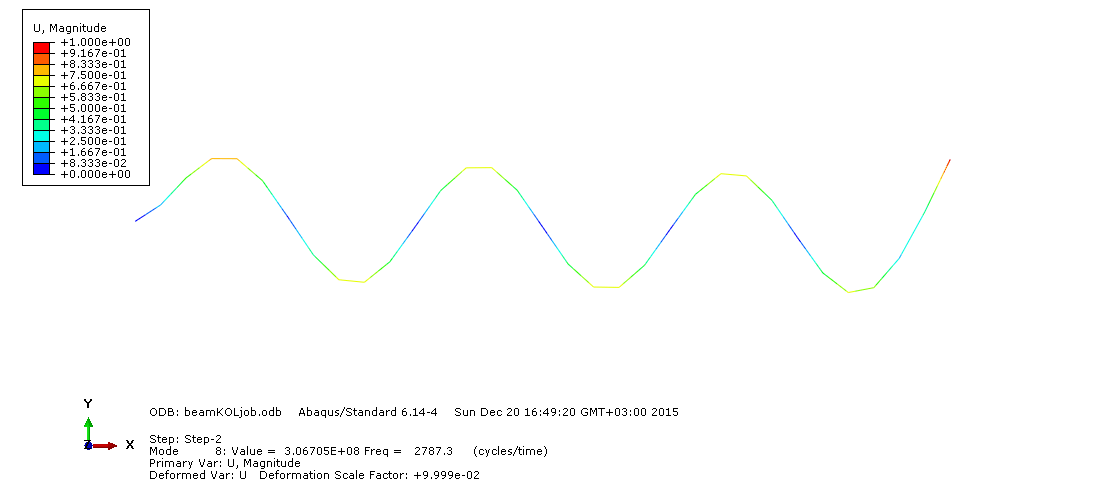 Рис. 3.8 Собственная форма, соответствующая восьмой собственной частоте(17513 рад/с).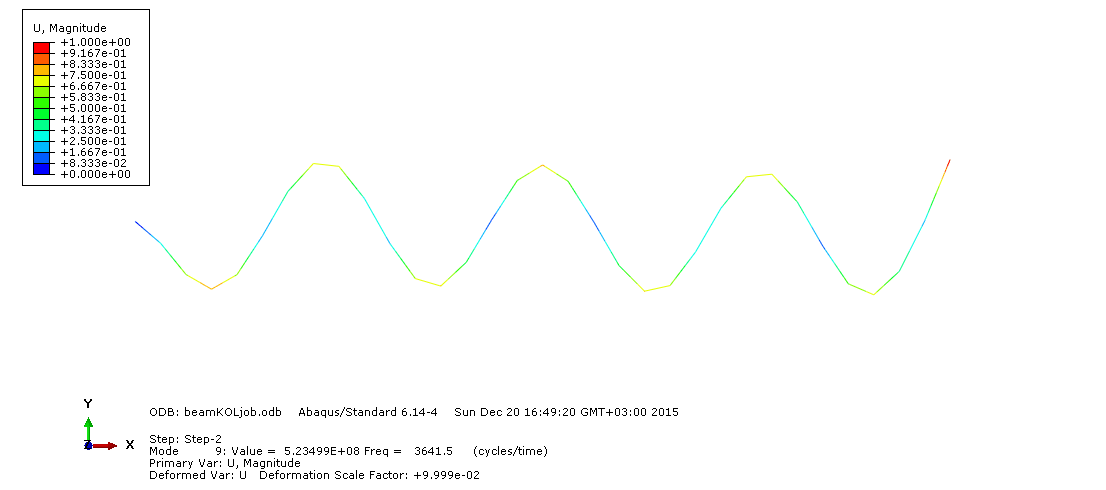 Рис. 3.9 Собственная форма, соответствующая девятой собственной частоте(22880 рад/с).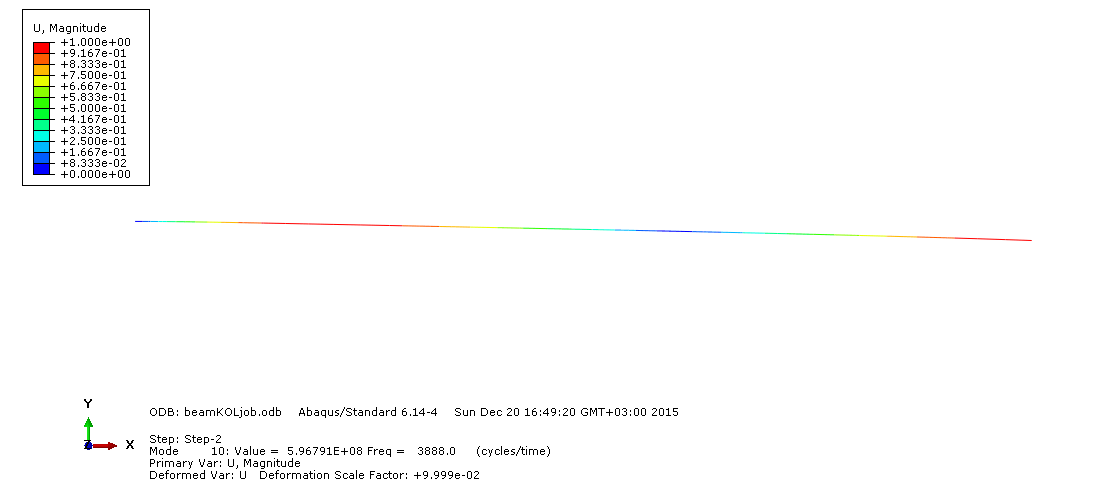 Рис. 3.10 Собственная форма, соответствующая десятой собственной частоте(24429 рад/с). Формы колебаний балки без учета статической нагрузки. График зависимости положения точек от времени. На Рис. 4.1-4.12 приведены формы балки в разные моменты времени.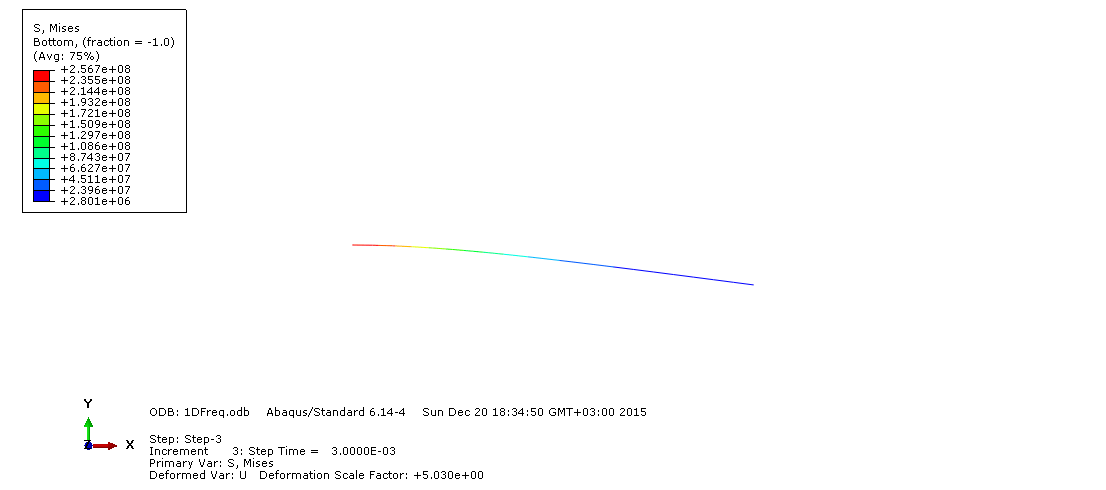 Рис.4.1Форма балки в момент времени Time=0.003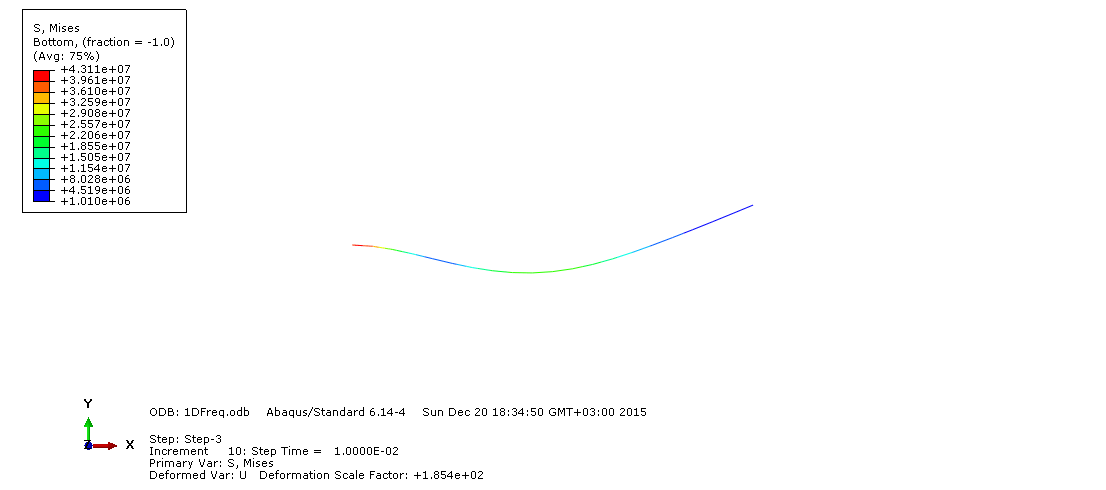 Рис.4.2Форма балки в момент времени Time=0.01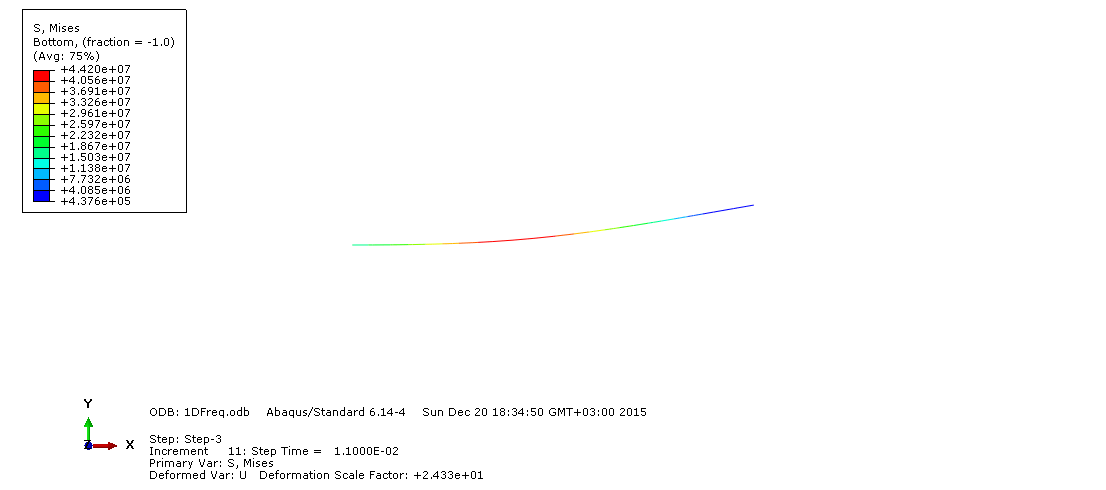 Рис.4.3Форма балки в момент времени Time=0.011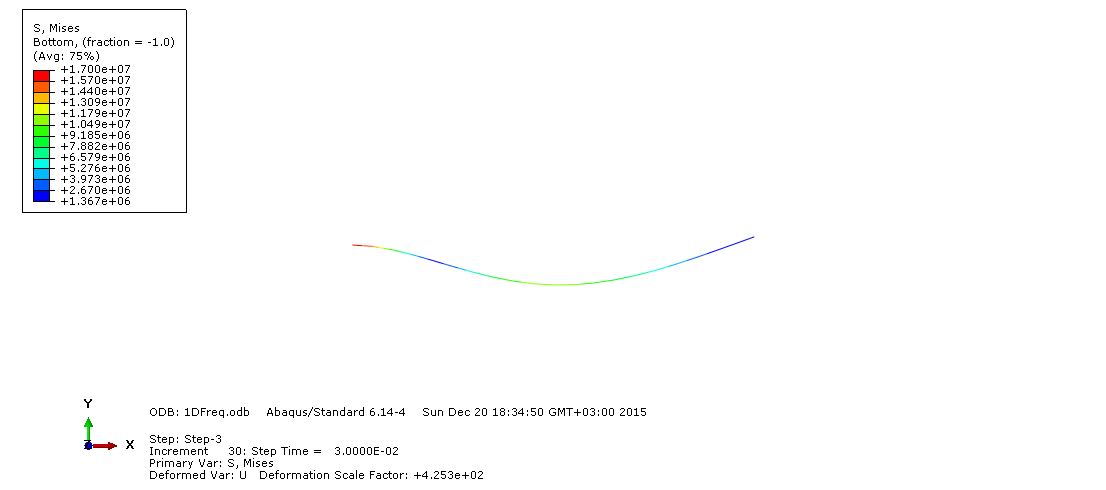 Рис.44Форма балки в момент времени Time=0.03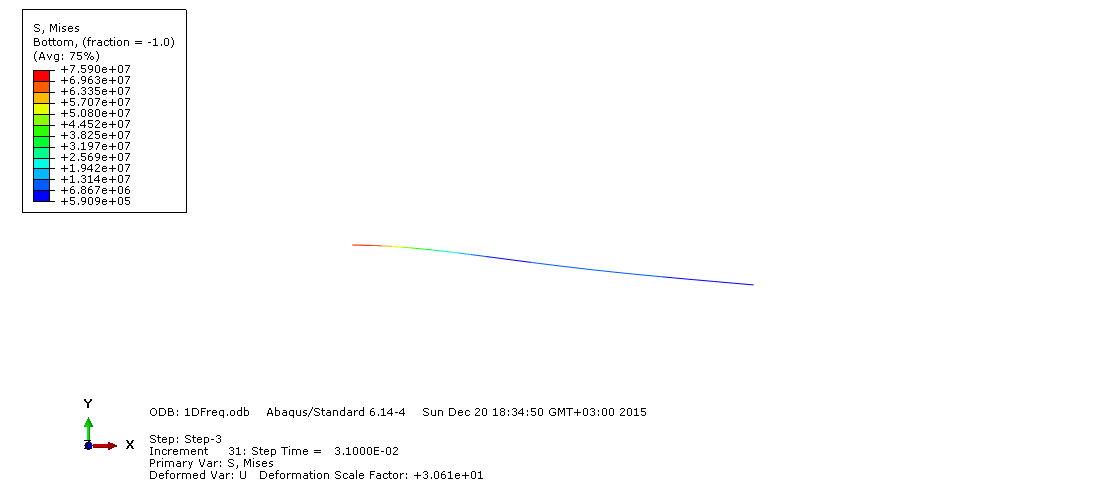 Рис.4.5Форма балки в момент времени Time=0.031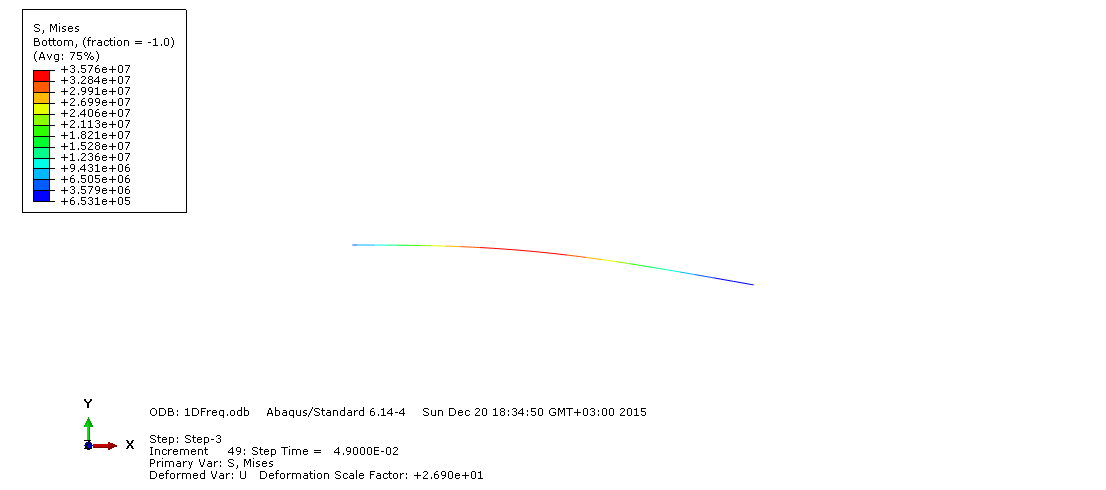 Рис.4.6Форма балки в момент времени Time=0.049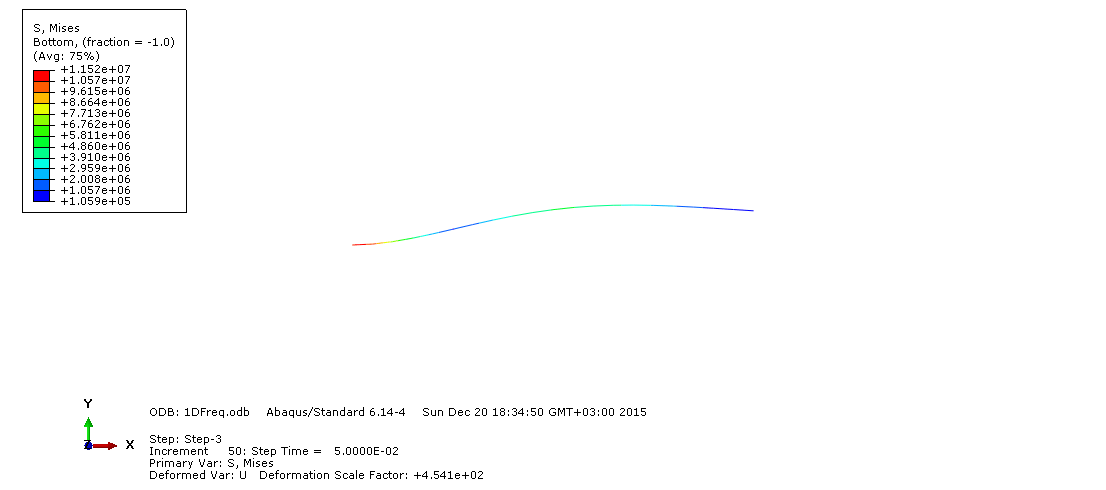 Рис.4.7Форма балки в момент времени Time=0.05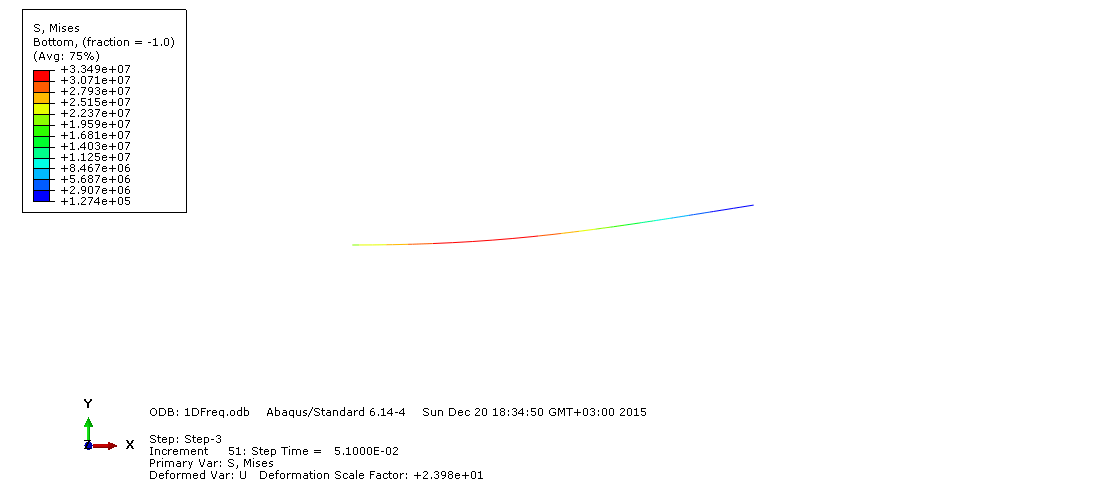 Рис.4.8Форма балки в момент времени Time=0.051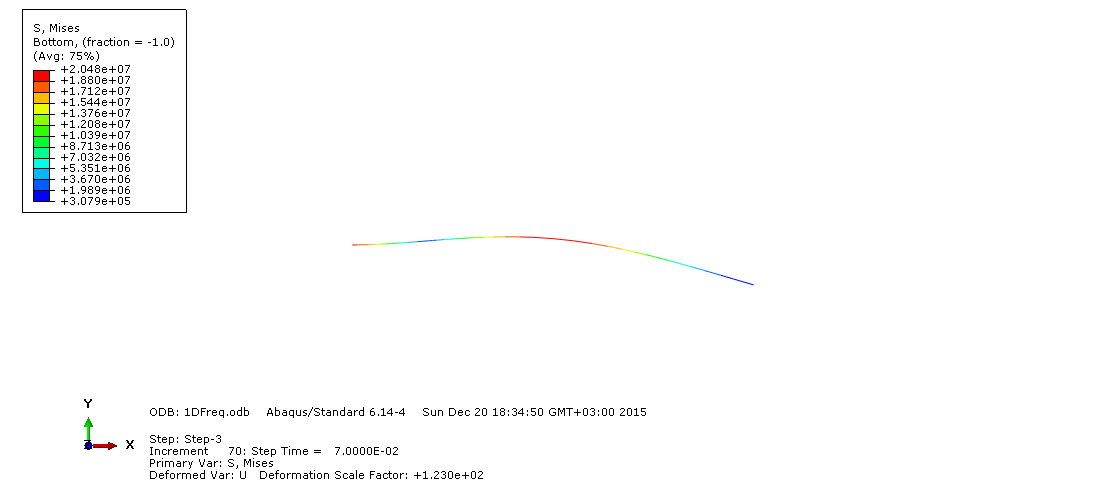 Рис.4.9Форма балки в момент времени Time=0.07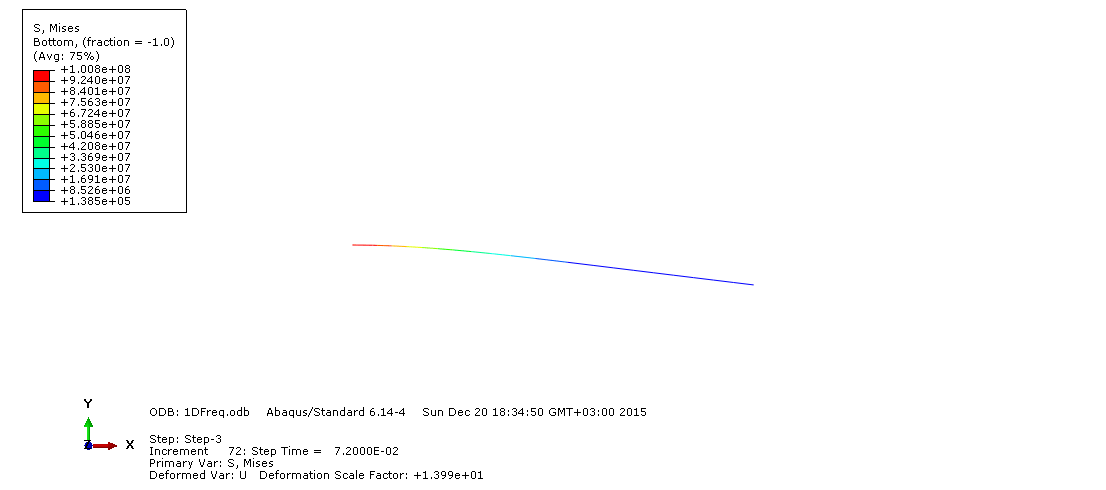 Рис.4.10Форма балки в момент времени Time=0.072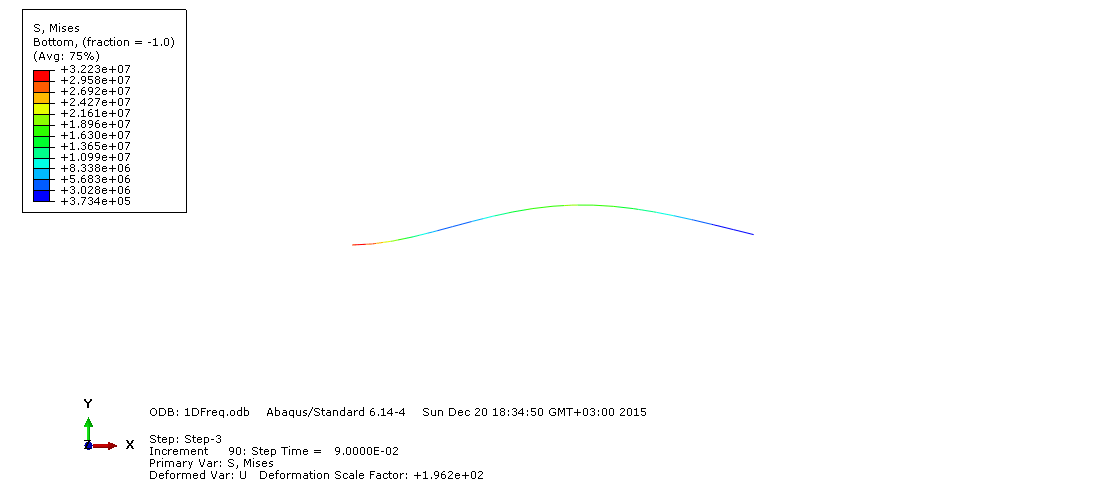 Рис.4.11Форма балки в момент времени Time=0.09  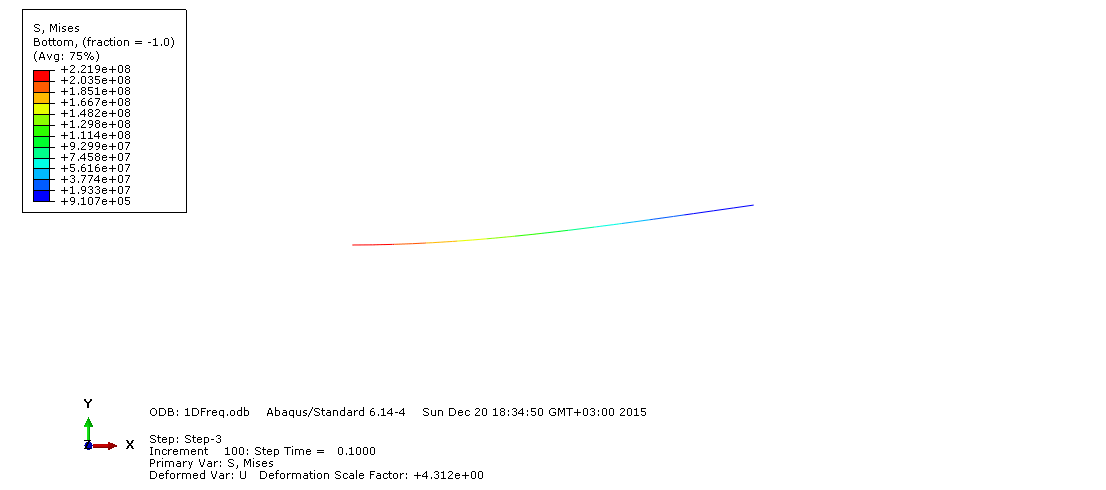 Рис.4.12Форма балки в момент времени Time=0.1На рисунке 5 приведен график изменения координаты точки В по оси ОУ в разные моменты времени после снятия действующих нагрузок.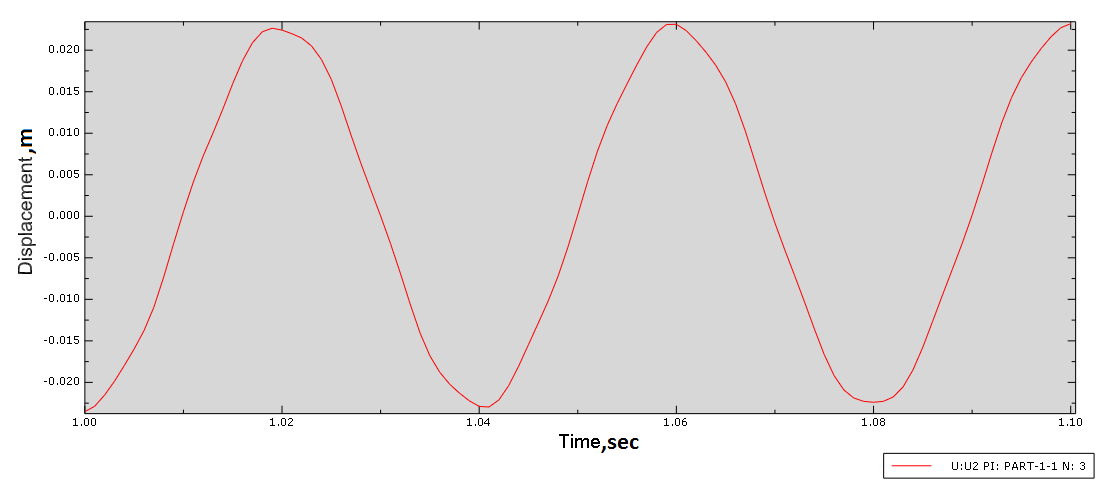 Рис 5. Изменение координаты точки B по оси OY после снятия нагрузокНа рисунке 6 приведен график изменения координаты точки А по оси ОУ в разные моменты времени после снятия действующих нагрузок.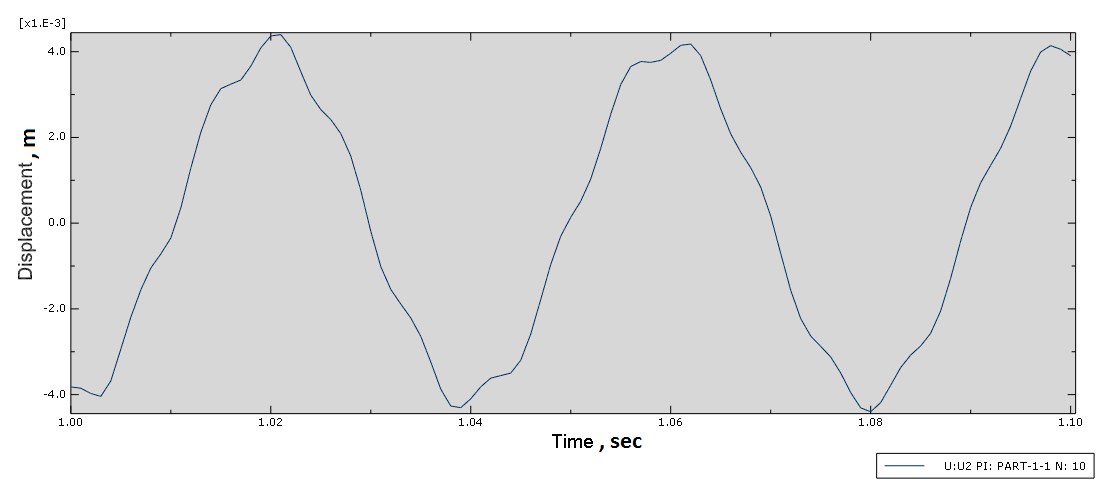 Рис 6. Изменение координаты точки A по оси OY после действия нагрузокВыводы	В ходе выполнения данной работы была решена статическая задача о деформировании балки в двух различных постановках: в балочной и трёхмерной. Для этих случаев приведены перемещения по оси OY и OX в точках A и B(Таблица 2). Построена эпюра перемещений в этих точках (График 1.). 	В отчете приведены собственные частоты и формы первых 10 колебаний. Первая собственная частота равна 25.118 рад/c.	При рассмотрении динамической части задачи приведены формы балки в разные моменты времени и построен график изменения координаты точек A и B по оси OY в зависимости от рассматриваемого момента. 3D2D (C3D8R) (B21)2D3DU_у,A-0,00667071-0,0072481U_у,B-0,0235279-0,0241488U_х,A-2.50627E-005-1.94194E-005U_х,B-5.29101E-005-6.01821E-005